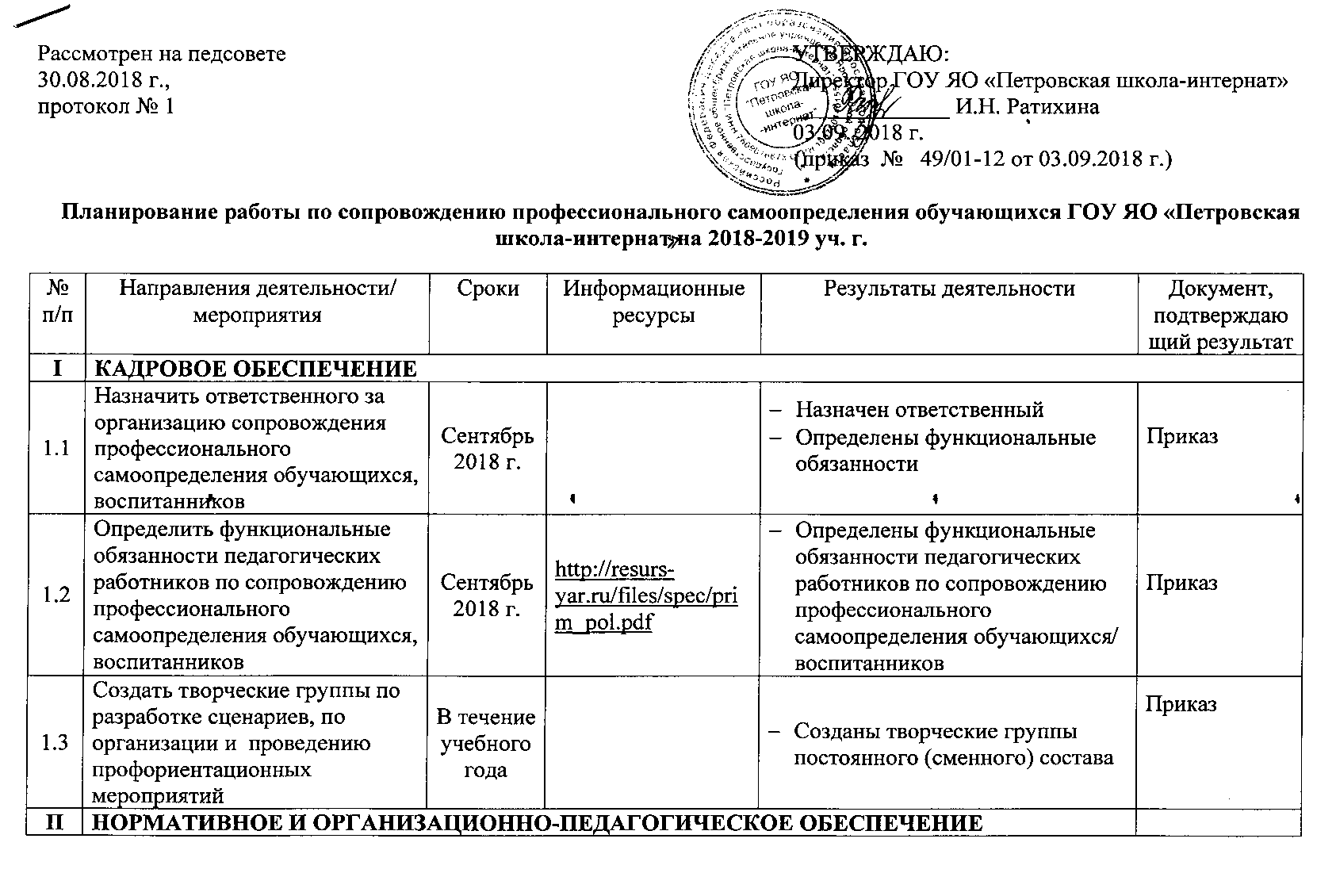 2.1Актуализировать Положение о кабинете профессиональной ориентацииСентябрь2018 г.http://resurs-yar.ru/files/spec/prim_pol.pdf Актуализировано Положение о кабинете профессиональной ориентации.Положение2.2Разработать план работы по сопровождению профессионального самоопределения обучающихся, воспитанников во взаимодействии с родительской общественностью, социальными партнёрами. Сентябрь2018 г.http://resurs-yar.ru/files/spec/pplan_po.pdf Разработан план по сопровождению профессионального самоопределения обучающихся, воспитанников Рассмотрен на педагогическом совете и утвержден приказом директораРазмещен на сайте  План Протокол педагогического советаПриказ Информация на сайте2.3Организовать деятельность по выполнению «Дорожной карты по реализации плана мероприятий по развитию системы профессиональной ориентации детей-инвалидов и лиц с ОВЗ» на 2016-2020 годыОктябрь2018 г.http://resurs-yar.ru/files/spec/dk_2020.pdf Разработан план мероприятий в рамках реализации Дорожной картыПлан мероприятий2.4Заключить (обновить) договоры с предприятиями, организациями о сотрудничестве по профессиональной ориентации обучающихся/воспитанников2018-2019 уч. г.Заключены (обновлены) договоры.Профориентационные мероприятия включены в программы урочной и внеурочной деятельности, внешкольной работыДоговорыПрограммы, сценарии 2.5Проанализировать опыт деятельности образовательной организации по вопросам сопровождения профессионального самоопределения обучающихся, воспитанниковМай2019 г.Проанализирован и обобщён опыт деятельности по вопросам сопровождения профессионального самоопределения.Проведен  SWOT-анализОформлена аналитическая справкаАналитическая справка Информация на сайтеIIIИНФОРМАЦИОННОЕ И МЕТОДИЧЕСКОЕ ОБЕСПЕЧЕНИЕ ИНФОРМАЦИОННОЕ И МЕТОДИЧЕСКОЕ ОБЕСПЕЧЕНИЕ ИНФОРМАЦИОННОЕ И МЕТОДИЧЕСКОЕ ОБЕСПЕЧЕНИЕ ИНФОРМАЦИОННОЕ И МЕТОДИЧЕСКОЕ ОБЕСПЕЧЕНИЕ 3.1Обновить информационно-методические материалы в кабинете  профориентации, на сайте, оформить информационные стенды и т.д.2018-2019 уч. г.http://resurs-yar.ru/specialistam/organizaciya_i_provedenie_proforientacionnoj_raboty/materialy_dlya_zanyatij/ Кабинет по профориентации оснащён информационно-методическими материалами.Оформлены выставкиИнформация выставлена на сайтеПаспорт кабинетаФотогалерея Информация на сайте3.2Провести мероприятия по ознакомлению участников образовательного процесса:с профессиями и специальностями СПО, наиболее востребованных, новых и перспективных в ЯО (топ-регион)с кадровыми потребностями экономики областис компетенциями будущего2018-2019 уч. г.http://resurs-yar.ru/specialistam/organizaciya_i_provedenie_proforientacionnoj_raboty/profobr1/ http://resurs-yar.ru/prognozy_rynka_truda/ Проведены кл. часы, занятия по внеурочной деятельности, родительские собрания, семинары для пед.работников.Участники образовательного процесса ознакомлены с информацией о системе профессионального образования, о востребованных и перспективных профессиях, рынке труда и др.План работы классного руководителя, протоколы родительских собраний3.3Провести мероприятия по ознакомлению участников образовательного процесса с возможностями учреждений дополнительного образования (кружками, секциями), с проведением конкурсов, соревнований и т.д.Сентябрь2018 г.Проведены классные часы, родительские собрания, семинары для педагогических работников.Участники образовательного процесса ознакомлены с возможностями учреждений дополнительного образованияИнформация на сайте 3.4Ознакомить участников образовательного процесса с реализацией сетевого проекта «Школа профессий будущего»Сентябрь2018 г.http://www.yarregion.ru/depts/dobr/tmpPages/news.aspx?newsID=1536 Участники образовательного процесса ознакомлены с реализацией сетевого проекта Школа профессий будущегоПлан работы кл.руководителя, протоколы родительских собраний3.5Провести педагогический совет, методический совет, методические объединения, семинары по ознакомлению педагогических работников с федеральными, региональными, муниципальными нормативно-правовыми документами, локальными актами по сопровождению профессионального самоопределения обучающихся, воспитанниковСентябрь2018 г.http://resurs-yar.ru/proforientaciya/dokumentaciya1/  Обновлён перечень федеральных, региональных, муниципальных нормативно-правовых документов по сопровождению профессионального самоопределения обучающихся, воспитанников на сайте. С документами ознакомлены руководящие и пед.работники.Документы используются при разработке информационно-методических, программных материалов и т.д.Протокол совещания при директоре3.5Провести классные часы, родительские собрания, индивидуальные консультации по информированию обуч-ся, воспитанников, родителей (законных представителей) о возможностях получения специализированной помощи по трудоустройству в летний периодАпрель – май 2019 г.https://yarmp.ru/information http://resurs-yar.ru/files/spec/tr_podr.pdf Проведены: классные часыродительские собрания консультации (групповые, индивидуальные)План работы классного руководителяПротокол Анкеты обратной связи3.6Разработать сценарии открытых уроков, занятий внеклассной и  внеурочной деятельности профориентационной тематики с использованием современных образовательных технологий2018-2019 уч. г.Разработаны программно-методические материалы, сценарии профориентационных мероприятийПрограммно-методические материалы, сценарии  мероприятий 3.7Включить в рубрику «Полезные ссылки» ссылки на сайт Центра профессиональной «Ресурс», ссылку на группу ВКонтакте  Август2018 г.http://resurs-yar.ru/https://vk.com/prof_resurs Ссылки на сайт, группу ВКонтакте  Центра «Ресурс» включены в рубрику «Полезные ссылки» О сайте и группе ВКонтакте проинформированы все участники образовательного процессаИнформация на сайтеИнформация на стендеIVПРОФОРИЕНТАЦИОННЫЕ ОБРАЗОВАТЕЛЬНЫЕ СОБЫТИЯПРОФОРИЕНТАЦИОННЫЕ ОБРАЗОВАТЕЛЬНЫЕ СОБЫТИЯПРОФОРИЕНТАЦИОННЫЕ ОБРАЗОВАТЕЛЬНЫЕ СОБЫТИЯПРОФОРИЕНТАЦИОННЫЕ ОБРАЗОВАТЕЛЬНЫЕ СОБЫТИЯПРОФОРИЕНТАЦИОННЫЕ ОБРАЗОВАТЕЛЬНЫЕ СОБЫТИЯ4.1Спланировать и провести классные часы по профессиональной ориентации 2018-2019 уч. г.http://resurs-yar.ru/specialistam/organizaciya_i_provedenie_proforientacionnoj_raboty/materialy_dlya_zanyatij/urok/ http://resurs-yar.ru/shkolnikam_i_abiturientam/vyberi_svoe_professionalnoe_buduwee/malaya_enciklopediya/ http://resurs-yar.ru/shkolnikam_i_abiturientam/vyberi_svoe_professionalnoe_buduwee/istorii_uspeha/Проведены классные часы с использованием активных методов и образовательных технологий.В классных часах приняли участие  представители предприятий, родители (законные представители) и другие социальные партнёрыПлан работы классного руководителя.Сценарии классных часов4.2Организовать участие обучающихся/воспитанников 9-х классов, родителей (законных представителей), педагогических работников в областном профориентационном мероприятии «Скажи профессии «Да!»Октябрь 2018 г.– март2019 г.http://resurs-yar.ru/specialistam/organizaciya_i_provedenie_proforientacionnoj_raboty/vremya_vybirat_professiyu_dni_po/ Издан приказ об участии в мероприятии.Назначен ответственный за участие организации в мероприятии.Все участники образовательного процесса ознакомлены с содержанием, особенностями проведения областного профориентационного мероприятия «Скажи профессии «Да!»ПриказПротокол заседания МО Протокол родительского собрания4.3Организовать участие обучающихся во Всероссийской программе по развитию системы ранней профориентации«ZАСОБОЙ»Март2019 г.www.засобой.рф Обучающиеся основной и средней школы приняли участие во Всероссийской программе по развитию системы ранней профориентации «ZАСОБОЙ».Педагогические работники провели уроки и занятия по внеурочной деятельности с использованием методических рекомендаций, размещённых на сайте.Информация об участии отправлена руководителю программы «Zасобой» zasoboy@bk.ru Информация на сайте4.4Организовать участие обучающихся/воспитанниковв региональном этапе Всероссийской программы «Арт – Профи Форум»Октябрь 2018 г. – март2019 г.http://resurs-yar.ru/specialistam/organizaciya_i_provedenie_proforientacionnoj_raboty/art_profi_forum/ Все участники образовательного процесса  ознакомлены с Положением регионального этапа.Назначен ответственный за реализацию регионального этапа  Всероссийской программы «Арт – Профи Форум».Информация о региональном этапе размещена на сайте.Составлена заявка на участие в конкурсах по номинациям.Организовано сопровождение участия обучающихся/ воспитанников в номинациях конкурсаПоложениеПриказИнформация на сайтеДокументы на конкурсРаботы по номинациям4.5Организовать участие обучающихся, воспитанников в конкурсе «Здесь нам жить!»Октябрь - декабрь 2018 г.http://resurs-yar.ru/events/news/re/ Все участники образовательного процесса  ознакомлены с Положением о конкурсе.Назначен ответственный за участие организации в конкурсе.Информация о конкурсе размещена на сайте.Составлена заявка на участие в конкурсе по номинациям.Организовано сопровождение участия обучающихся,  воспитанников в конкурсе.Проведены обучающие семинары для педагогических работников по сфере ЖКХ.Проведены классные часы по информированию о сфере ЖКХ; о формах представления работ.Проведены родительские собрания ПриказДокументы на конкурсРаботы по номинациямПротокол МОПлан работы классного руководителяПротокол родительского собранияИнформация на сайте4.6Организовать участие обучающихся, воспитанников в межотраслевой конференции «Проектируем будущее!» в рамках деятельности Школы профессий будущегоДекабрь 2018 г.http://www.yarregion.ru/depts/dobr/tmpPages/news.aspx?newsID=1536 Обучающиеся, воспитанники приняли участие в межотраслевой конференции «Проектируем будущее!» в рамках деятельности Школы профессий будущего, в том числе в режиме интернет-конференции План работы образовательной организации4.7Провести уроки, занятия по внеурочной деятельности с моделированием профессиональных ситуаций2018-2019 уч. г.Проведены уроки, занятия по внеурочной деятельности с моделированием профессиональных ситуаций, в том числе на базе профессиональных образовательных организаций, организаций высшего образованияПрограммы по учебным предметам.Сценарии уроков, занятий по внеурочной деятельности4.8Провести профессионально-ориентированные мастер-классы, профориентационные игры, занятия по овладению базовыми навыками рабочих и инженерных профессий2018-2019 уч. г.http://resurs-yar.ru/specialistam/organizaciya_i_provedenie_proforientacionnoj_raboty/materialy_dlya_zanyatij/prof_igry/ http://resurs-yar.ru/specialistam/organizaciya_i_provedenie_proforientacionnoj_raboty/materialy_dlya_zanyatij/scenarii_i_didaktika_k_detskoroditelskim_proforientacionnym_igram/Проведены профессионально-ориентированные мастер-классы, профориентационные игры, занятия по овладению базовыми навыками рабочих и инженерных профессийСценарии Информация на сайте4.9Провести  экскурсии:на промышленные предприятия Ярославской области для обучающихся и студентов, в том числе в рамках акции «Неделя без турникетов»на современные высокотехнологичные производственные рабочие места2018-2019 уч. г.http://resurs-yar.ru/files/spec/kpek.pdf Проведены экскурсии:в профессиональные образовательные организации, организации высшего образования, на промышленные предприятия; чемпионат «Молодые профессионалы» по стандартам WorldSkills, JuniorSkills, Abilympics;на отраслевые тематические выставки План работы классного руководителяИнформация на сайте4.10Ознакомить обучающихся, воспитанниковс промышленными предприятиями ЯО в рамках конгрессно-выставочного мероприятия «День промышленности ЯО»2018-2019 уч. г.Организовано участие в конгрессно-выставочном мероприятии «День промышленности Ярославской области»ПриказИнформация на сайте4.11Организовать посещение детского технопарка «Кванториуме» (г. Рыбинск)2018-2019 уч. г.http://kvantorium.edu.yar.ru/ https://vk.com/kvantorium76 Участники образовательного процесса ознакомлены с образовательными направлениями «Кванториума»Оформлена заявка на посещение «Кванториума»Организован выезд на занятияЗаявкаПриказ Информация на сайте 4.12Провести мероприятия по вовлечению обучающихся, воспитанников в предпринимательскую деятельность: фестивали, проекты, олимпиады, турниры, профориентационные игры2018-2019 уч. г.Проведены мероприятия Информация на сайте4.13Организовать участие обучающихся, воспитанников9 -10-х классов в профориентационных мероприятиях: «Дни открытых дверей», «Ярмарки учебных мест», конференции по профессиональной ориентации, олимпиады и т.д.2018-2019 уч. г.http://resurs-yar.ru/specialistam/organizaciya_i_provedenie_proforientacionnoj_raboty/vremya_vybirat_professiyu_dni_po/ Организовано участие обучающихся, воспитанников 9–10-х классов в профориентационных мероприятиях.Созданы условия для закрепления и демонстрации полученных знаний и навыков в рамках региональных Информация на сайте4.14Организовать деятельность  обучающихся по созданию портфолио (учёта достижений) 2018-2019 уч. г.Организована деятельность по формированию портфолио Проведён фестиваль личных достиженийИнформация на сайте4.15Провести консилиумы по образовательно-профессиональным планам учащихся 9 класса, выпускников 10 классаДекабрь 2018 г. – май 2019 г.Проведены консилиумы.Проведено собеседование с родителями выпускников об образовательно-профессиональной траекторииПротоколы4.16Обеспечить консультирование разных категорий обучающихся, воспитанников по вопросам выбора профессий, сферы деятельности, профессионального обучения и развития2018-2019 уч. г.http://resurs-yar.ru/zapis_na_konsultaciyu/ Проведены консультации, в том числе специалистами центра «Ресурс» по вопросам выбора профессий, сферы деятельности, профессионального обучения и развития, в том числе об-ся, оказавшихся в трудных жизненных ситуацияхАнкета обратной связиVПОВЫШЕНИЕ КОМПЕТЕНТНОСТИ РУКОВОДЯЩИХ И ПЕДАГОГИЧЕСКИХ РАБОТНИКОВ ПО СОПРОВОЖДЕНИЮ ПРОФЕССИОНАЛЬНОГО САМООПРЕДЕЛЕНИЯ ОБУЧАЮЩИХСЯ ПОВЫШЕНИЕ КОМПЕТЕНТНОСТИ РУКОВОДЯЩИХ И ПЕДАГОГИЧЕСКИХ РАБОТНИКОВ ПО СОПРОВОЖДЕНИЮ ПРОФЕССИОНАЛЬНОГО САМООПРЕДЕЛЕНИЯ ОБУЧАЮЩИХСЯ ПОВЫШЕНИЕ КОМПЕТЕНТНОСТИ РУКОВОДЯЩИХ И ПЕДАГОГИЧЕСКИХ РАБОТНИКОВ ПО СОПРОВОЖДЕНИЮ ПРОФЕССИОНАЛЬНОГО САМООПРЕДЕЛЕНИЯ ОБУЧАЮЩИХСЯ ПОВЫШЕНИЕ КОМПЕТЕНТНОСТИ РУКОВОДЯЩИХ И ПЕДАГОГИЧЕСКИХ РАБОТНИКОВ ПО СОПРОВОЖДЕНИЮ ПРОФЕССИОНАЛЬНОГО САМООПРЕДЕЛЕНИЯ ОБУЧАЮЩИХСЯ ПОВЫШЕНИЕ КОМПЕТЕНТНОСТИ РУКОВОДЯЩИХ И ПЕДАГОГИЧЕСКИХ РАБОТНИКОВ ПО СОПРОВОЖДЕНИЮ ПРОФЕССИОНАЛЬНОГО САМООПРЕДЕЛЕНИЯ ОБУЧАЮЩИХСЯ 5.1Организовать проведение обучающих семинаров-практикумов, тренингов для руководящих и педагогических работников по вопросам: 2018-2019 уч. г.Проведены семинары-практикумы, тренинги Программы семинаровИнформация на сайте5.1.1«Включение  профориентационного минимума в образовательный процесс»2018-2019 уч. г.http://resurs-yar.ru/shkolnikam_i_abiturientam/buduwaya_rabota_ili_ekonomika_yaroslavii_i_rynok_truda1/ В центр «Ресурс» направлена заявка на проведение обучающих семинаров-практикумов по включению профориентационного минимума в образовательный процесс.Пед. работники приняли участие в обучающих семинарах, актуализировали программы по предметамЗаявкаОбразовательные программы5.1.2«Профессиональная навигации, сопровождение профессионального самоопределения обучающихся»2018-2019 уч. г.http://resurs-yar.ru/specialistam/ Центром «Ресурс» проведены:обучающие семинары-практикумы для руководящих и педагогических работников;информационно-методические консультации Заявка Программы семинаров-практикумов5.1.3«Актуальные вопросы экономики региона, рынка труда»2018-2019 уч. г.http://resurs-yar.ru/shkolnikam_i_abiturientam/buduwaya_rabota_ili_ekonomika_yaroslavii_i_rynok_truda1/ Центром «Ресурс» проведены:обучающие семинары-практикумы для руководящих и педагогических работников;информационно-методические консультации Заявка Программы семинаров-практикумов5.1.4«Интерактивные методы взаимодействия с родителями2018-2019 уч. г.http://resurs-yar.ru/files/spec/rod_sobr_razm.pdf Центром «Ресурс» проведены:обучающие семинары-практикумы для руководящих и педагогических работников;информационно-методические консультации Заявка Программы семинаров-практикумовVIВЗАИМОДЕЙСТВИЕ С РОДИТЕЛЯМИВЗАИМОДЕЙСТВИЕ С РОДИТЕЛЯМИВЗАИМОДЕЙСТВИЕ С РОДИТЕЛЯМИВЗАИМОДЕЙСТВИЕ С РОДИТЕЛЯМИ6.1Организовать информирование родителей (законных представителей) о сайте Центра «Ресурс»Сентябрь 2018 г.http://resurs-yar.ru/roditelyam/ Родители (законные представители) ознакомлены: с информацией  на сайте Центра «Ресурс»Протокол6.2Провести родительские собрания (круглые столы, конференции, консультации и т.д.) по сопровождению профессионального самоопределения обучающихся2018-2019 уч. г.Проведены родительские собрания (круглые столы, конференции, консультации и т.д.) ПротоколыИнформация на сайте6.3Организовать участие родителей (законных представителей) обучающихся 9-10-х классов в областном профориентационном мероприятии «Скажи профессии «Да!» Сентябрь 2018 г. – март2019 г.http://resurs-yar.ru/specialistam/organizaciya_i_provedenie_proforientacionnoj_raboty/vremya_vybirat_professiyu_dni_po/ Проведены родительские собрания по целевой направленности проведения мероприятия, его содержанию Родители (законные представители) приняли участие в мероприятии Протокол родительского собрания6.4Организовать деятельность родительской общественности по разработке и проведению профессиональных проб2018-2019 уч. г.http://resurs-yar.ru/shkolnikam_i_abiturientam/vyberi_svoe_professionalnoe_buduwee/poznaj_sebya/ Организованы творческие группы из числа родительской общественности, педагогических работниковРазработаны и проведены профессиональные пробыПриказ/распоряжениеПрограммыИнформация на сайтеVIIАНАЛИТИЧЕСКОЕ ОБЕСПЕЧЕНИЕАНАЛИТИЧЕСКОЕ ОБЕСПЕЧЕНИЕАНАЛИТИЧЕСКОЕ ОБЕСПЕЧЕНИЕАНАЛИТИЧЕСКОЕ ОБЕСПЕЧЕНИЕ7.1Организовать участие выпускников  в региональном мониторинге профессиональных планов и уровня готовности к профессиональному выбору Октябрь2018 г.Май2019 г.http://resurs-yar.ru/prognozy_rynka_truda/prognozirovanie_kadrovyh_potrebnostej/prognozy_i_monitoringi/  Обеспечено участие выпускников в мониторингеПринято участие в семинаре центра «Ресурс» по результатам мониторинга профессиональных планов и уровня готовности к профессиональному выбору выпускников  Результаты мониторинга7.2Проанализировать опыт по сопровождению профессионального самоопределения обучающихся, воспитанниковНоябрь-декабрь 2019 г.http://resurs-yar.ru/specialistam/ Проанализирован опыт по сопровождению профессионального самоопределения обучающихся, воспитанников.Опыт представлен на заседании Управляющего совета, размещен на сайте организации (презентация, фотографии, видеоролик и т.д.)Аналитическая справкаПубличный отчёт Информация на сайте